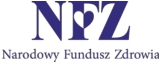 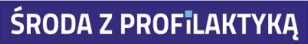 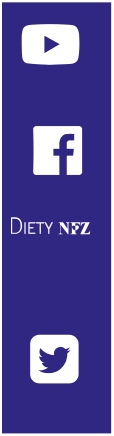 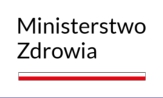 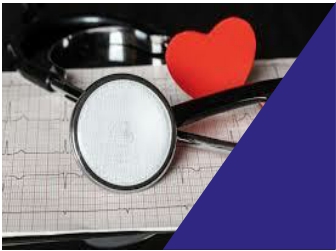 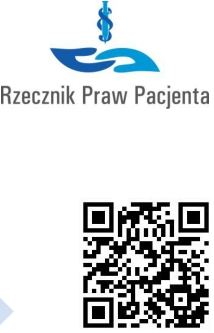 Jeżeli masz poczucie, że naruszono Twoje prawa jako pacjenta:Skontaktuj się z Biurem Rzecznika Praw PacjentaZadzwoń na bezpłatną infolinię 800 190 590czynną od poniedziałku do piątkuw godzinach od  8.00  do 18.00Wyślij wiadomość na adres:kancelaria@rpp.gov.plWyślij pismo z opisem sytuacji na adres: Rzecznik Praw Pacjentaul. Młynarska 46, 01-171 WarszawaSkontaktuj się za pośrednictwem czatu,który dostępny jest na stronie RPP gov.pl/web/rpp w zakładce Kontakt.Na kanale YouTube Akademia NFZ zobaczysz m.in.filmy edukacyjneplany treningowe.Na fanpage’u Akademia NFZ znajdziesz:codziennie nowe wiadomości o profilaktyce chorób i zdrowym stylu życia.Na portalu Diety.nfz.gov.pl znajdziesz m.in.:bezpłatne jadłospisy oparte na diecie DASHz przepisami na zdrowe dania oraz listą zakupówporady żywieniowee-booki.Śledząc Twittera NFZ, będziesz na bieżąco z informacjami o systemie ochrony zdrowia, poznasz nasze projektyi inicjatywy dla zdrowia.Prawa pacjentaPacjent to osoba, która zwraca się o udzielenie świadczeń zdrowotnych lub korzysta ze świadczeń zdrowotnych, niezależnie od tego, czy jest chora, czy zdrowa.Ustawa o prawach pacjenta i Rzeczniku Praw PacjentaPrawa pacjenta to zbiór praw, które przysługują pacjentom w trakcieudzielania świadczeń zdrowotnych.Zarówno w ramach publicznej, jak i prywatnej opieki zdrowotnej. Praw pacjenta mają obowiązek przestrzegać:organy władzy publicznej właściwe w zakresie ochrony zdrowiaNarodowy Fundusz Zdrowiapodmioty udzielające świadczeń zdrowotnychosoby wykonujące zawód medycznyinne osoby uczestniczące w udzielaniu świadczeń zdrowotnych.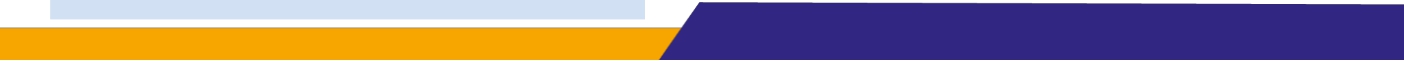 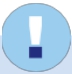 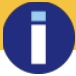 Prawa pacjenta	Rzecznik Praw PacjentaMasz prawo:otrzymywać świadczenia zdrowotne, które odpowiadają wymaganiom aktualnej wiedzy medycznejotrzymywać informacje o swoim stanie zdrowia i o zakresie świadczeń, których udziela Ci placówka medyczna, w tym o profilaktycznych programach zdrowotnych finansowanych ze środków publicznych, realizowanych w placówcezgłaszać działania niepożądane produktów leczniczychoczekiwać zachowania tajemnicy informacji związanych z Tobąwyrazić zgodę na udzielenie świadczeń zdrowotnych lub tego nie zrobićoczekiwać poszanowania Twojej intymności i godnościmieć dostęp do swojej dokumentacji medycznejsprzeciwić się opinii albo orzeczeniu lekarzaoczekiwać poszanowania swojego życia prywatnego i rodzinnegootrzymać opiekę duszpasterską lub jej nie chciećprzechowywać swoje wartościowe rzeczy w depozycie.Pamiętaj!Masz prawo, aby przy udzielaniu świadczeń zdrowotnych towarzyszyła Ci osoba bliska, bez względu na status Waszej relacji.Jako rodzic masz prawo być obecny przy udzielaniu świadczeń zdrowotnych Twojemu dziecku.Rzecznik Praw Pacjenta stoi na straży przestrzegania praw pacjentów we wszystkich podmiotach leczniczych na mocy ustawy z 6 listopada 2008r. o prawach pacjenta i Rzeczniku Praw Pacjenta.Do Rzecznika Praw Pacjenta może zgłosić się każda osoba, która uważa, że doszło do naruszenia jej praw jako pacjenta.Zgodnie z ustawą Rzecznik Praw Pacjenta:prowadzi postępowania wyjaśniające w sprawach indywidualnych oraz w sprawach praktyk naruszających zbiorowe prawa pacjentówreprezentuje poszkodowanych pacjentów w sprawach cywilnychanalizuje skargi pacjentów i określa zagrożenia i obszary w systemie ochrony zdrowia, które wymagają naprawywspółpracuje w zakresie przestrzegania praw pacjenta z podmiotami, które udzielają świadczeń zdrowotnychwspółpracuje z organizacjami pozarządowymiwspółpracuje z organami władzy publicznej, by zapewnić pacjentom przestrzeganie ich praw, w szczególności z ministerstwem zdrowiaopracowuje i wydaje publikacje oraz programy edukacyjne popularyzujące wiedzę o ochronie praw pacjentów.Interwencje Rzecznika Praw PacjentaRzecznik Praw Pacjenta nie pozostawia bez zbadania żadnego sygnału, który nawet w małym stopniu wskazywałby na naruszenie praw pacjenta.W 2021 r. RPP prowadził 2705 postępowań wyjaśniających, w 1759 przypadkach stwierdzono naruszenia praw pacjenta.